МЛ 189МДК 01.01 Устройство, техническое обслуживание и ремонт узлов локомотиваПреподаватель: Чепурченко И. В.Задание на 25.03.2020 г. (4 часа)Практическое занятие по теме: Пневматический и электромагнитный контактор.Задание:По кинематической схеме  электромагнитного   контактора   опишите  взаимодействие  его  узлов  и  подпишите название элементов   в соответствии с цифрами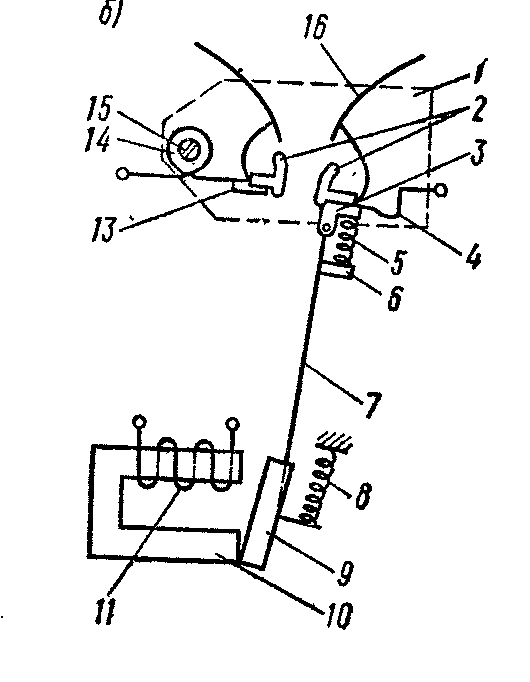 Электровоз ВЛ80 поставлен на планово-предупредительный ремонт  ТР-1. Необходимо отремонтировать  электропневматический контактор: составьте последовательность  выполнения  разборки.При осмотре электрических аппаратов  обнаружено  шипение  воздуха: назовите  причину  и  метод  устранения.Лекция: Привод вспомогательного компрессора.Задание:Изучить и законспектировать лекционный материал по [1] с.108-111;Отобразить в конспекте схемы соединения обмоток и панели выводов электродвигателя ДМК-1/50;Найти в интернете современные виды двигателей, используемых для ТПС.Список литературы:Николаев, Артур Юрьевич. Устройство и работа электровоза ВЛ80с. – М.: Маршрут, 2006. – 512 с.Петропавлов, Ю.П. Технология ремонта электроподвижного состава. – М.: Маршрут, 2006 –432 с.Смаглюков, Д.А. Устройство и эксплуатация электровоза ЭП20: учеб. пособие [Текст] / Д.А. Смаглюков — М.: ОАО "Российские железные дороги", 2015. — 360 с.Интернет-ресурсы.Примечание: Отчёт по выполнению в виде фотографий рукописного конспекта с указанием фамилии студента прислать на ilyadrums@rambler.ru до 26.03.2020МЛ 189МДК 01.01 Устройство, техническое обслуживание и ремонт узлов локомотиваПреподаватель: Чепурченко И. В.Задание на 26.03.2020 г. (4 часа)Лекция: Двигатель обогрева лобового стекла сервомотор. Тяговый трансформаторЗадание:Изучить и законспектировать лекционный материал по [1] с.112-121, с. 121-126;Отобразить в конспекте схемы соединения обмоток трансформатора и схемы циркуляции масла;Начертить схему работы переходного реактора при его включении делителем тока и делителем напряжения.Найти в интернете современные виды трансформаторов, используемых для ТПС.Список литературы:Николаев, Артур Юрьевич. Устройство и работа электровоза ВЛ80с. – М.: Маршрут, 2006. – 512 с.Петропавлов, Ю.П. Технология ремонта электроподвижного состава. – М.: Маршрут, 2006 –432 с.Смаглюков, Д.А. Устройство и эксплуатация электровоза ЭП20: учеб. пособие [Текст] / Д.А. Смаглюков — М.: ОАО "Российские железные дороги", 2015. — 360 с.Интернет-ресурсы.Примечание: Отчёт по выполнению в виде фотографий рукописного конспекта с указанием фамилии студента прислать на ilyadrums@rambler.ru до 27.03.2020МЛ 189МДК 01.01 Устройство, техническое обслуживание и ремонт узлов локомотиваПреподаватель: Чепурченко И. В.Задание на 27.03.2020 г. (4 часа)Лекция: Реле токовой перегрузки, заземления, контроля земли, БРД, реле боксования. Главный контроллер ЭКГ-8Ж.Задание:Изучить и законспектировать лекционный материал по [1] с.154-168, с. 219-232;Отобразить в конспекте схемы соединения реле заземления, реле токовой перегрузки, теплового реле, реле контроля земли, БРД;Начертить кинетическую схему работы главного контроллера ЭКГ-8Ж.Найти в интернете современные виды реле для защиты электрических цепей, используемых для ТПС.Список литературы:Николаев, Артур Юрьевич. Устройство и работа электровоза ВЛ80с. – М.: Маршрут, 2006. – 512 с.Петропавлов, Ю.П. Технология ремонта электроподвижного состава. – М.: Маршрут, 2006 –432 с.Смаглюков, Д.А. Устройство и эксплуатация электровоза ЭП20: учеб. пособие [Текст] / Д.А. Смаглюков — М.: ОАО "Российские железные дороги", 2015. — 360 с.Интернет-ресурсы.Примечание: Отчёт по выполнению в виде фотографий рукописного конспекта с указанием фамилии студента прислать на ilyadrums@rambler.ru до 28.03.2020